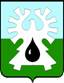 МУНИЦИПАЛЬНОЕ ОБРАЗОВАНИЕ ГОРОД УРАЙХАНТЫ-МАНСИЙСКИЙ АВТОНОМНЫЙ ОКРУГ - ЮГРАПРОТОКОЛзаседания Думы города Урай шестого созыва21.02.2017                                                                                                            № 609-00 час.Председательствовала: Александрова Г.П. - председатель Думы города                                     Урай.Присутствовали: На заседании присутствует 17 депутатов, имеется 1 доверенность отсутствующего депутата (прилагается).  Шестое заседание Думы города Урай является правомочным.На заседании присутствовал прокурор города Урай Майоров А.А.,также присутствовали:В период с 23.12.2016 по 20.02.2017  Думой города Урай в заочной форме принято четыре решения: 1) от 27.12.2016 №44 «О награждении Почетной грамотой Думы города Урай».В ходе заочного голосования по указанному проекту «за» его  принятие проголосовало 16 депутатов, 2 депутата не приняли участие в голосовании (Решение и лист опроса прилагаются).2) от 20.01.2017 №1 «О награждении Почетной грамотой Думы города Урай».В ходе заочного голосования по указанному проекту «за» его  принятие проголосовало 17 депутатов, 1 депутат не принял участие в голосовании (Решение и лист опроса прилагаются).3) от 23.01.2017 №2 «О мероприятиях по обеспечению соблюдения депутатами Думы города Урай установленных законодательством ограничений, запретов и исполнения обязанностей в сфере противодействия коррупции». В ходе заочного голосования по указанному проекту «за» его  принятие проголосовало 14 депутатов, 4 депутата не приняли участие в голосовании. (Решение и лист опроса прилагаются).4) от 17.02.2017 №3 «О награждении Почетной грамотой Думы города Урай». В ходе заочного голосования по указанному проекту «за» его  принятие проголосовало 16 депутатов, 2 депутата не приняли участие в голосовании (Решение и лист опроса прилагаются).СЛУШАЛИ: О повестке шестого заседания Думы города Урай.Докладчик: Александрова Г.П., председатель Думы города                                                    Урай.ВЫСТУПИЛ Горбачев М.В., предложил депутатам рассмотреть в разделе «Разное» повестки шестого заседания Думы вопрос о тарифах на услуги жилищно-коммунального хозяйства (информация о результатах мониторинга, представленная в Думу города).Иных предложений, замечаний, дополнений в проект повестки шестого заседания Думы города Урай от депутатов не поступило.РЕШИЛИ: Утвердить следующую повестку шестого заседания Думы города Урай:Результат голосования: единогласно.СЛУШАЛИ: О порядке работы шестого заседания Думы  города Урай. Докладчик: Александрова Г.П., председатель Думы города                                   Урай.Предложений, замечаний к порядку работы шестого заседания Думы города Урай не поступило.РЕШИЛИ: Утвердить следующий порядок работы шестого заседания Думы города Урай: -  докладчику по вопросу заседания «О результатах оперативно  служебной деятельности ОМВД России по г. Ураю за 2016 год» - до 15 минут; - докладчикам по остальным вопросам предоставить до 10 минут;    - выступающим в прениях - до 3х минут; - перерыв на 20 минут через полтора часа работы.Результат голосования: единогласно.(Информация прилагается)Вопросы докладчику задали Горбачев М.В., Закирзянов Т.Р., Злыгостев С.И., Мазитов Р.З.ВЫСТУПИЛ Горбачев М.В., предложил депутатам рекомендовать прокуратуре города Урай предоставить в Думу города информацию о нарушениях в сфере жилищно-коммунального хозяйства, выявленных в работе управляющих компаний, для того, чтобы в дальнейшем на заседании Думы заслушать руководителей этих управляющих компаний по данным вопросам. Просил поставить его предложения на голосование.Председательствующий предложила принять представленную информацию к сведению. Голосование провести в целом, с учетом рекомендации, предложенной Горбачевым М.В. Поставила вопрос на голосование.РЕШИЛИ: 1. Информацию принять к сведению.                      2. Рекомендовать прокуратуре города Урай предоставить в Думу города информацию о нарушениях в сфере жилищно-коммунального хозяйства, выявленных в работе управляющих компаний, для того, чтобы в дальнейшем на заседании Думы заслушать руководителей этих управляющих компаний по данным вопросам.Результат голосования: единогласно.(Информация прилагается)Вопросы докладчику задали: Кочемазов А.В., Зайцев В.И., Горбачев М.В., Подбуцкая Е.Н., Бабенко А.В., Закирзянов Т.Р., Мазитов Р.З.ВЫСТУПИЛИ Злыгостев С.И., Горбачев М.В.В ходе выступления Горбачев М.В. предложил депутатам рекомендовать ОМВД России по г. Ураю представить в Думу города Урай для рассмотрения на заседании в мае 2017 года информацию о работе по профилактике преступлений, совершаемых несовершеннолетними.Председательствующий предложила принять представленную информацию к сведению. Голосование провести в целом, с учетом рекомендации, предложенной Горбачевым М.В. Поставила вопрос на голосование.РЕШИЛИ: 1. Информацию принять к сведению.                      2. Рекомендовать ОМВД России по г. Ураю представить в Думу города Урай для рассмотрения на заседании в мае 2017 года информацию о работе по профилактике преступлений, совершаемых несовершеннолетними.Результат голосования: единогласно.Тулупов А.Ю., председатель комиссии по экономике, бюджету, налогам и муниципальной собственности, озвучил решение комиссии.РЕШИЛИ: 1. Принять проект решения в целом.                      2. Информацию о предложениях о  внесении изменений в муниципальные программы принять к сведению.                      (Решения прилагаются)                      3. Рекомендовать ОАО «ЮТЭК - Энергия» в декабре 2017 года предоставить в Думу города Урай информацию по реализации инвестиционной программы ОАО «ЮТЭК - Региональные сети» на территории города Урай за 2017 год для рассмотрения на очередном заседании Думы.Результат голосования: единогласно.Баев С.А., председатель комиссии по нормотворчеству, вопросам городского развития и хозяйства, озвучил решение комиссии.РЕШИЛИ: Принять проект решения в целом.Результат голосования: единогласно.(Решение прилагается)ПЕРЕРЫВ                                                                                     10.29 - 10.50 час.После перерыва продолжили работу 16 депутатов: Председательствовала: Александрова Г.П. - председатель Думы. Продолжили работу (доверенность Морякова В.П. также прилагается).  Заседание Думы города Урай после перерыва является правомочным.(Информация прилагается)Вопросы докладчику и содокладчику задал Горбачев М.В.ВЫСТУПИЛИ: Парфентьева А.А., Горбачев М.В., Александрова Г.П., Тулупов А.Ю.В ходе своего выступления Горбачев М.В. предложил депутатам рассмотреть вопрос о введении льготы по земельному налогу для организаций здравоохранения в городе Урай в 2017 году, объявленному в ХМАО-Югре Годом  Здоровья. Вопросы Горбачеву М.В. по существу выступления задала Стадухина М.И.Тулупов А.Ю., председатель комиссии по экономике, бюджету, налогам и муниципальной собственности, озвучил решение комиссии.Председательствующий поставила на голосование предложение комиссии (Горбачев М.В. не просил ставить его предложение на голосование).РЕШИЛИ: Информацию принять к сведению.Результат голосования единогласно.Вопросы докладчику задали Бабенко А.В., Александрова Г.П.Баев С.А., председатель комиссии по нормотворчеству, вопросам городского развития и хозяйства, озвучил решение комиссии.РЕШИЛИ: Принять проект решения в целом.Результат голосования: единогласно.(Решение прилагается)(Информация прилагается)Вопросы докладчику задали Горбачев М.В., Мазитов Р.З.Баев С.А., председатель комиссии по нормотворчеству, вопросам городского развития и хозяйства, озвучил решение комиссии.РЕШИЛИ: Принять проект решения в целом.Результат голосования: единогласно.(Информация прилагается)Вопросы докладчику задали: Горбачев М.В., Мазитов Р.З.Вопросы содокладчику задали: Мазитов Р.З., Бабенко А.В., Александрова Г.П.ВЫСТУПИЛИ Тулупов А.Ю., Злыгостев С.И., Горбачев М.В., Иванов А.В.Злыгостев С.И. в ходе своего выступления предложил депутатам рекомендовать администрации города Урай рассмотреть возможность приобретения в 2017 году автобуса, предназначенного для перевозки детей. Просил свое предложение поставить на голосование.Горбачев М.В. в ходе своего выступления предложил депутатам рекомендовать органам ГИБДД, а также органу, осуществляющему в городе Урай государственный автодорожный надзор (Отделу государственного автодорожного надзора по ХМАО – Югре Межрегионального Управления по ХМАО-Югре и ЯНАО) представить в комиссию по нормотворчеству, вопросам городского развития и хозяйства Думы города информацию о проводимых ими контрольных мероприятиях в отношении лиц, осуществляющих в городе Урай оказание транспортных услуг населению. Также предложил депутатам рекомендовать предпринимателям, оказывающим в городе Урай населению транспортные услуги представить для рассмотрения на заседании Думы информацию об их деятельности в данной сфере. Просил его предложения поставить на голосование.Баев С.А., председатель комиссии по нормотворчеству, вопросам городского развития и хозяйства, озвучил решение комиссии.Председательствующий поставила на голосование поступившие предложения.РЕШИЛИ: 1. Информацию принять к сведению.Результат голосования: единогласно.2. Рекомендовать администрации города Урай рассмотреть возможность приобретения в 2017 году автобуса, предназначенного для перевозки детей.Результат голосования: единогласно.3. Рекомендовать представить в комиссию по нормотворчеству, вопросам городского развития и хозяйства Думы города:- органам ГИБДД, а также органу, осуществляющему в городе Урай государственный автодорожный надзор (Отделу государственного автодорожного надзора по ХМАО – Югре Межрегионального Управления по ХМАО-Югре и ЯНАО) информацию о проводимых ими контрольных мероприятиях в отношении лиц, осуществляющих в городе Урай оказание транспортных услуг населению;- предпринимателям, оказывающим в городе Урай населению транспортные услуги информацию об их деятельности в данной сфере.Результат голосования: единогласно.(Информация прилагается)Вопросы докладчику задали Горбачев М.В., Бабенко А.В.Баев С.А., председатель комиссии по нормотворчеству, вопросам городского развития и хозяйства, озвучил решение комиссии.Выступили по существу решения комиссии Бабенко А.В., Иванов А.В., Козлов И.А., Злыгостев С.И., Горбачев М.В.Горбачев  М.В. в ходе своего выступления предложил депутатам голосовать отдельно по каждому пункту решения комиссии. Председательствующий поставила на голосование решение комиссии в целом по всем пунктам.РЕШИЛИ: 1. Информацию принять к сведению.2. Рекомендовать администрации города:1) рассмотреть возможность обустройства забора возле кладби-ща №2А  в районе лыжной базы;2) рассмотреть возможность ремонта (реконструкции) здания, в котором расположено МУП «Ритуальные услуги»;3) уточнить в органах местного самоуправления Кондинского района информацию о расположении автомобильной дороги в районе ул. Спокойная;4) восстановить ограждение кладбищ №1 и №3, содержание их осуществлять в соответствии с установленными санитарными нормами;5) рассмотреть возможность проведения изыскательских работ для обустройства новых территорий кладбища;6) информацию об исполнении данных рекомендаций предоста-вить в Думу города в мае 2017 года. Результат голосования: «за» - 17 депутатов, «против» -1 депутат (Горбачев М.В.).(Информация прилагается)Вопросы докладчику задала Александрова Г.П.Баев С.А., председатель комиссии по нормотворчеству, вопросам городского развития и хозяйства, озвучил решение комиссии.РЕШИЛИ: Информацию принять к сведению.Результат голосования: единогласно.(Информация прилагается)Вопросы докладчику задали Зайцев В.И., Горбачев М.В.Выступил Горбачев М.В., Стадухина М.И.Стадухина М.И., председатель комиссии по социальной политике, озвучила решение комиссии.РЕШИЛИ: Информацию принять к сведению.Результат голосования: единогласно.Баев С.А., председатель комиссии по нормотворчеству, вопросам городского развития и хозяйства, озвучил решение комиссии.РЕШИЛИ: Принять проект решения в целом.Результат голосования: единогласно. (Решение прилагается)Баев С.А., председатель комиссии по нормотворчеству, вопросам городского развития и хозяйства, озвучил решение комиссии.РЕШИЛИ: Принять проект решения в целом.Результат голосования: «за»-17 депутатов, воздержался 1 депутат (Акчурин М.Р.) (Решение прилагается)Баев С.А., председатель комиссии по нормотворчеству, вопросам городского развития и хозяйства, озвучил решение комиссии.РЕШИЛИ: Принять проект решения в целом.Результат голосования: единогласно. (Решение прилагается)(Информация прилагается)Баев С.А., председатель комиссии по нормотворчеству, вопросам городского развития и хозяйства, озвучил решение комиссии.РЕШИЛИ:1. Информацию принять к сведению.                   2. Рекомендацию снять с контроля.Результат голосования: единогласно.2. от 22.12.2016 года (о школьном питании).Докладчик: Бусова Марина Николаевна, начальник Управления образования администрации города Урай.(Информация прилагается)Вопросы докладчику задали Мазитов Р.З., Горбачев М.В., Закирзянов Т.Р.ВЫСТУПИЛ Горбачев М.В., предложил создать рабочую группу  по рассмотрению вопроса об оптимизации затрат на финансирование школьного питания со стороны родителей. Вопросы Горбачеву задал Закирзянов Т.Р. Горбачев М.В. также предложил депутатам дать поручение комиссии по социальной политике отработать вопрос об оптимизации затрат на финансирование школьного питания со стороны родителей. Информировать Думу о результате этой работы. Просил поставить это предложение на голосование.Стадухина М.И., председатель комиссии по социальной политике, озвучила решение комиссии.Председательствующий поставила на голосование поступившие предложения.РЕШИЛИ: 1. Информацию принять к сведению.                      2. Рекомендацию Думы города Урай от 22.12.2016 (о школьном питании) с контроля не снимать.  Результат голосования: «за» - 17 депутатов, «против» - 1 депутат (Горбачев М.В.)3. Поручить комиссии по социальной политике отработать вопрос об оптимизации затрат на финансирование школьного питания со стороны родителей. Информировать Думу о результате этой работы.Результат голосования: единогласно.1. Горбачев М.В. о тарифах на услуги жилищно-коммунального хозяйства (информация о результатах мониторинга, представленная в Думу города). Предложил поставить на контроль Думы вопрос  о необходимости снижения тарифов на услуги жилищно-коммунального хозяйства.2. Александрова Г.П. об исполнении рекомендаций депутатов по итогам рабочей встречи от 16.01.2017 с заместителем начальника ОГИБДД ОМВД России по г. Ураю. Председатель  Думы города Урай                                   Г.П. Александровадепутаты Акчурин М.Р.;Бабенко А.В.;Баев С.А.;Величко А.В.;Горбачев М.В.;Зайцев В.И.;Закирзянов Т.Р.;Злыгостев С.И.;Кочемазов А.В.;Мазитов Р.З.;Моряков В.П.;Перевозкина Л.Ф.;Подбуцкая Е.Н.;Свиридов Д.П.;Стадухина М.И.;Тулупов А.Ю.Отсутствовал депутат:Жигарев Е.В.- доверенность Александровой Г.П.Иванов А.В.-глава города Урай;Гамузов В.В.-первый заместитель главы города Урай;Козлов И.А.-заместитель главы города Урай;Новоселова С.П.-заместитель главы города Урай;Архипов В.В.-начальник управления по физической культуре, спорту и туризму администрации города Урай;Бусова М.Н.-начальник Управления образования администрации города Урай;Гарифов В.Р.-председатель комитета по управлению муниципальным имуществом администрации города Урай;Гасникова Т.В.-главный специалист отдела дорожного хозяйства и транспорта администрации города Урай;Кащеева У.В.-начальник управления по культуре и молодежной политике администрации города Урай;Лаушкин О.А.-начальник муниципального казенного учреждения «Управление жилищно-коммунального хозяйства города Урай»;Лепёшкин А.Ю.-заместитель начальника управления по организационным вопросам и кадрам администрации города Урай;Парфентьева А.А.-директор муниципального казенного учреждения «Управление градостроительства, землепользования и природопользования города Урай»;Покровский В.В. -заместитель начальника Отдела Министерства внутренних дел Российской Федерации по городу Ураю;Садыкова В.В.-исполняющий обязанности председателя Контрольно-счетной палаты города Урай;Уланова Л.В.-начальник управления экономики, анализа и прогнозирования администрации города Урай;Хусаинов Р.А.-начальник отдела по работе с обращениями граждан администрации города Урай;Хусаинова И.В. -председатель Комитета по финансам администрации города Урай.Гамузова О.И.-начальник юридического отдела аппарата Думы города Урай;Лысюк Д.А.-начальник информационно-аналитического отдела аппарата Думы города Урай;Коломиец А.В.-старший инспектор юридического отдела аппарата Думы города Урай.Представители средств массовой информации (ТРК «Спектр+» ООО «Медиа-холдинг «Западная Сибирь», Общественно-политическая газета города Урая «Знамя»)Представители средств массовой информации (ТРК «Спектр+» ООО «Медиа-холдинг «Западная Сибирь», Общественно-политическая газета города Урая «Знамя»)Представители средств массовой информации (ТРК «Спектр+» ООО «Медиа-холдинг «Западная Сибирь», Общественно-политическая газета города Урая «Знамя»)О состоянии законности на территории города Урай.Докладчик: Майоров Артём Анатольевич, прокурор города Урай.О результатах оперативно  служебной деятельности ОМВД России по г. Ураю за 2016 год.Докладчик: Покровский Вячеслав Владимирович, заместитель начальника Отдела Министерства внутренних дел Российской Федерации по городу Ураю.О внесении изменений в бюджет городского округа город Урай на 2017 год и плановый период 2018 и 2019 годов.О предложениях о внесении изменений в муниципальные программы.Докладчик: Хусаинова Ирина Валериевна, председатель Комитета по финансам администрации города Урай.О внесении изменений в Положение Комитета по финансам администрации города Урай.Докладчик: Хусаинова Ирина Валериевна, председатель Комитета по финансам администрации города Урай.О налоговых ставках по земельному налогу в городе Урай в сравнении с муниципальными образованиями автономного округа.Докладчик: Хусаинова Ирина Валериевна, председатель Комитета по финансам администрации города Урай.Содокладчик: Парфентьева Алла Александровна, директор муниципального казенного учреждения «Управление градостроительства, землепользования и природопользования города Урай».О внесении изменений в Правила землепользования и застройки муниципального образования городской округ город Урай.Докладчик: Парфентьева Алла Александровна, директор муниципального казенного учреждения «Управление градостроительства, землепользования и природопользования города Урай».Информация о реализации Федерального закона от 02.05.2006 №59-ФЗ «О порядке рассмотрения обращений граждан Российской Федерации» за 2016 год в рамках реализации полномочий органа администрации города Урай.Докладчик: Хусаинов Роман Альвиртович, начальник отдела по работе с обращениями граждан администрации города Урай.О выполнении администрацией города вопроса местного значения о  создании условий для предоставления транспортных услуг населению и организация транспортного обслуживания населения в границах городского округа. Докладчик: Гасникова Татьяна Владимировна, главный специалист отдела дорожного хозяйства и транспорта администрации города Урай.Содокладчик: Архипов Вадим Викторович, начальник управления по физической культуре, спорту и туризму администрации города Урай.О выполнении администрацией города вопроса местного значения об организации ритуальных услуг и содержании мест захоронения.Докладчик: Лаушкин Олег Александрович, начальник муниципального казенного учреждения «Управление жилищно-коммунального хозяйства города Урай».Информация о деятельности Межведомственного Совета при главе города Урай по противодействию коррупции за 2016 год.Докладчик: Лепёшкин Антон Юрьевич, заместитель начальника управления по организационным вопросам и кадрам администрации города Урай.О выполнении администрацией города вопроса местного значения  о создании условий для организации досуга и обеспечения жителей городского округа услугами организаций культуры.Докладчик: Кащеева Ульяна Викторовна, начальник управления по культуре и молодежной политике администрации города Урай.О внесении изменений в порядок управления и распоряжения имуществом, находящимся в муниципальной собственности города Урай.Докладчик: Гарифов Вадим Рафаилович, председатель комитета по управлению муниципальным имуществом администрации города Урай.О внесении изменений в Положение «О размерах и порядке осуществления ежемесячных и иных дополнительных выплат муниципальным служащим муниципального образования городской округ город Урай.Докладчик: Уланова Лариса Викторовна, начальник управления экономики, анализа и прогнозирования администрации города Урай.О внесении изменений в Положение о наградах и званиях города Урай.Докладчик: Александрова Галина Петровна, председатель комиссии по Регламенту, вопросам депутатской деятельности, этики и наградам Думы города Урай.Об исполнении рекомендаций Думы города:1. от 27.10.2016 года (об информации по капитальному ремонту общего имущества в многоквартирных домах).Докладчик: Лаушкин Олег Александрович, начальник муниципального казенного учреждения «Управление жилищно-коммунального хозяйства города Урай».2. от 22.12.2016 года (о школьном питании).Докладчик: Бусова Марина Николаевна, начальник Управления образования администрации города Урай.Разное.СЛУШАЛИ 1:О состоянии законности на территории города Урай.О состоянии законности на территории города Урай.СЛУШАЛИ 1:Докладчик: Майоров Артём Анатольевич, прокурор города Урай.СЛУШАЛИ 2:О результатах оперативно  служебной деятельности ОМВД России по г. Ураю за 2016 год.О результатах оперативно  служебной деятельности ОМВД России по г. Ураю за 2016 год.СЛУШАЛИ 2:Докладчик: Покровский Вячеслав Владимирович, заместитель начальника Отдела Министерства внутренних дел Российской Федерации по городу Ураю.СЛУШАЛИ 3:О внесении изменений в бюджет городского округа город Урай на 2017 год и плановый период 2018 и 2019 годов.О предложениях о внесении изменений в муниципальные программы.О внесении изменений в бюджет городского округа город Урай на 2017 год и плановый период 2018 и 2019 годов.О предложениях о внесении изменений в муниципальные программы.СЛУШАЛИ 3:Докладчик: Хусаинова Ирина Валериевна, председатель Комитета по финансам администрации города Урай.СЛУШАЛИ 4:О внесении изменений в Положение Комитета по финансам администрации города Урай.О внесении изменений в Положение Комитета по финансам администрации города Урай.СЛУШАЛИ 4:Докладчик: Хусаинова Ирина Валериевна, председатель Комитета по финансам администрации города Урайдепутаты: Акчурин М.Р.;Бабенко А.В.;Баев С.А.;Величко А.В.;Горбачев М.В.;Зайцев В.И.;Закирзянов Т.Р.;Злыгостев С.И.;Кочемазов А.В.;Мазитов Р.З.;Перевозкина Л.Ф.;Подбуцкая Е.Н.;Свиридов Д.П.;Стадухина М.И.;Тулупов А.Ю.Отсутствовалидепутаты:Жигарев Е.В.- доверенность Александровой Г.П.,Моряков В.П.- доверенность Закирзянову Т.Р.СЛУШАЛИ 5:О налоговых ставках по земельному налогу в городе Урай в сравнении с муниципальными образованиями автономного округа.О налоговых ставках по земельному налогу в городе Урай в сравнении с муниципальными образованиями автономного округа.СЛУШАЛИ 5:Докладчик:Хусаинова Ирина Валериевна, председатель Комитета по финансам администрации города Урай.Содокладчик:Парфентьева Алла Александровна, директор муниципального казенного учреждения «Управление градостроительства, землепользования и природопользования города Урай».СЛУШАЛИ 6:О внесении изменений в Правила землепользования и застройки муниципального образования городской округ город Урай.О внесении изменений в Правила землепользования и застройки муниципального образования городской округ город Урай.СЛУШАЛИ 6:Докладчик: Парфентьева Алла Александровна, директор муниципального казенного учреждения «Управление градостроительства, землепользования и природопользования города Урай».СЛУШАЛИ 7:Информация о реализации Федерального закона от 02.05.2006 №59-ФЗ «О порядке рассмотрения обращений граждан Российской Федерации» за 2016 год в рамках реализации полномочий органа администрации города Урай.Информация о реализации Федерального закона от 02.05.2006 №59-ФЗ «О порядке рассмотрения обращений граждан Российской Федерации» за 2016 год в рамках реализации полномочий органа администрации города Урай.СЛУШАЛИ 7:Докладчик: Хусаинов Роман Альвиртович, начальник отдела по работе с обращениями граждан администрации города Урай.СЛУШАЛИ 8:О выполнении администрацией города вопроса местного значения о  создании условий для предоставления транспортных услуг населению и организация транспортного обслуживания населения в границах городского округа.О выполнении администрацией города вопроса местного значения о  создании условий для предоставления транспортных услуг населению и организация транспортного обслуживания населения в границах городского округа.СЛУШАЛИ 8:Докладчик: Гасникова Татьяна Владимировна, главный специалист отдела дорожного хозяйства и транспорта администрации города Урай.Содокладчик:Архипов Вадим Викторович, начальник управления по физической культуре, спорту и туризму администрации города Урай.СЛУШАЛИ 9:О выполнении администрацией города вопроса местного значения об организации ритуальных услуг и содержании мест захоронения.О выполнении администрацией города вопроса местного значения об организации ритуальных услуг и содержании мест захоронения.СЛУШАЛИ 9:Докладчик: Лаушкин Олег Александрович, начальник муниципального казенного учреждения «Управление жилищно-коммунального хозяйства города Урай».СЛУШАЛИ 10:Информация о деятельности Межведомственного Совета при главе города Урай по противодействию коррупции за 2016 год.Информация о деятельности Межведомственного Совета при главе города Урай по противодействию коррупции за 2016 год.СЛУШАЛИ 10:Докладчик: Лепёшкин Антон Юрьевич, заместитель начальника управления по организационным вопросам и кадрам администрации города Урай.СЛУШАЛИ 11:О выполнении администрацией города вопроса местного значения  о создании условий для организации досуга и обеспечения жителей городского округа услугами организаций культуры.О выполнении администрацией города вопроса местного значения  о создании условий для организации досуга и обеспечения жителей городского округа услугами организаций культуры.СЛУШАЛИ 11:Докладчик: Кащеева Ульяна Викторовна, начальник управления по культуре и молодежной политике администрации города Урай.СЛУШАЛИ 12:О внесении изменений в порядок управления и распоряжения имуществом, находящимся в муниципальной собственности города Урай.О внесении изменений в порядок управления и распоряжения имуществом, находящимся в муниципальной собственности города Урай.Докладчик:Гарифов Вадим Рафаилович, председатель комитета по управлению муниципальным имуществом администрации города Урай.СЛУШАЛИ 13:О внесении изменений в Положение «О размерах и порядке осуществления ежемесячных и иных дополнительных выплат муниципальным служащим муниципального образования городской округ город Урай.О внесении изменений в Положение «О размерах и порядке осуществления ежемесячных и иных дополнительных выплат муниципальным служащим муниципального образования городской округ город Урай.Докладчик:Уланова Лариса Викторовна, начальник управления экономики, анализа и прогнозирования администрации города Урай.СЛУШАЛИ 14:О внесении изменений в Положение о наградах и званиях города Урай.О внесении изменений в Положение о наградах и званиях города Урай.Докладчик:Александрова Галина Петровна, председатель комиссии по Регламенту, вопросам депутатской деятельности, этики и наградам Думы города Урай.СЛУШАЛИ 15:Об исполнении рекомендаций Думы города:1. от 27.10.2016 года (об информации по капитальному ремонту общего имущества в многоквартирных домах).Об исполнении рекомендаций Думы города:1. от 27.10.2016 года (об информации по капитальному ремонту общего имущества в многоквартирных домах).Докладчик: Лаушкин Олег Александрович, начальник муниципального казенного учреждения «Управление жилищно-коммунального хозяйства города Урай».СЛУШАЛИ 16:Разное.